(السيرة العلمية) الاسم:   أياد ابراهيم ميخائيل حدادموقع العمل:  الجامعة التقنية الوسطى / كلية التقنيات الصحية والطبية / بغدادالشهادات:  دكتوراه كيمياء البوليمراتاللقب العلمي:    استاذ مساعد        التخصص العام:  كيمياء عضوية  التخصص الدقيق:  كيمياء البوليمرات   المجال البحثي:  تصنيع مواد بوليمرية                                                                                                                                           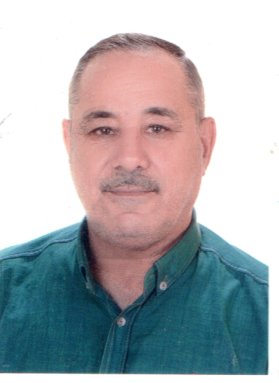   (Academic CV)Name: Ayad Ibrahim Mechial HaddadEmployer: Middle Technical University/ College of Health and Medical TechniquesAcademic degrees: PhD in polymer chemistryAcademic title: Assistant Professor        Research areas: Polymer Science                                                                       المواد الدراسية التي قام بتدريسها في الدراسات (الاولية / العليا)الدراسة الاوليةالدراسة الاوليةالدراسة العلياالدراسة العلياالمواد الدراسية التي قام بتدريسها في الدراسات (الاولية / العليا)1السلامة والامن الحيويالمادة السنيةالمواد الدراسية التي قام بتدريسها في الدراسات (الاولية / العليا)2كيمياء عامةالمواد الدراسية التي قام بتدريسها في الدراسات (الاولية / العليا)3فيزياء عامةالمواد الدراسية التي قام بتدريسها في الدراسات (الاولية / العليا)4طرق بحثالمواد الدراسية التي قام بتدريسها في الدراسات (الاولية / العليا)5مشاريع بحثيةالمواد الدراسية التي قام بتدريسها في الدراسات (الاولية / العليا)6المواد الدراسية التي قام بتدريسها في الدراسات (الاولية / العليا)عدد الاشراف على طلبة الدراسات العلياماجستيردكتوراهعدد الاشراف على طلبة الدراسات العليا4عدد البحوث المنشورةمحليعالميعدد البحوث المنشورة103المشاركة في المؤتمرات1.المؤتمر الريولوجي في سيؤول/كوريا الجنوبية للفترة من 27 لغاية 29عام 1990.المشاركة في المؤتمرات2.المؤتمر الدولي الثاني للبوليمرات في محافظة البصرة للفترة من 7 لغاية 8 تشرين الثاني 1995المشاركة في المؤتمرات3.المؤتمرالثامن لتصنيع وتكنولوجيا البوليمرات والبتروكيمياويات والأسمدة  للفترة من 22-23 تشرين الثاني 2009 العراق – بصرة.المشاركة في المؤتمرات4.المؤتمر العلمي الثامن حول تخليق وتطبيقات المواد البوليميرية, جمعية البوليمر العراقية بالتعاون مع كلية هندسة المواد جامعة بابل للفترة من 21-22 كانون الاول 2011.المشاركة في المؤتمرات5.المؤتمر العلمي الدولي الاول لقسم طب الاسنان في كلية الاسراء الجامعة للفترة من 27-28 اذارTeaching ExperienceUndergraduate studiesUndergraduate studiesPost-graduate studies Post-graduate studies Teaching Experience1Occupational safety.1Dental materialsTeaching Experience2General Chemistry.2Teaching Experience3General Physics.3Teaching Experience4Research methodology4Teaching Experience5Research projects 5Post-graduate supervisions Master’s programPhD programPost-graduate supervisions 4Publications Local Journals International  Journals Publications 103Books and patents Books and patents Books and patents Books and patents Participation in conferences1.International Meeting of Polymer Processing Society on Rheology and Polymer Processing, Seoul, Korea, September 27-29, 1990.Participation in conferences2.2nd International Conference for Polymers in Basra for 7-8 Nov. 1995.Participation in conferences3.  8th Conference for Industrialization seminar and Technology Polymers, Petrochemicals and Fertilizers for 22 – 23 Nov 2009 / Iraq – Basra.Participation in conferences4.International Year of Chemistry 2011, Chemistry Department College of   Science, Basra University. Basra –Iraq.